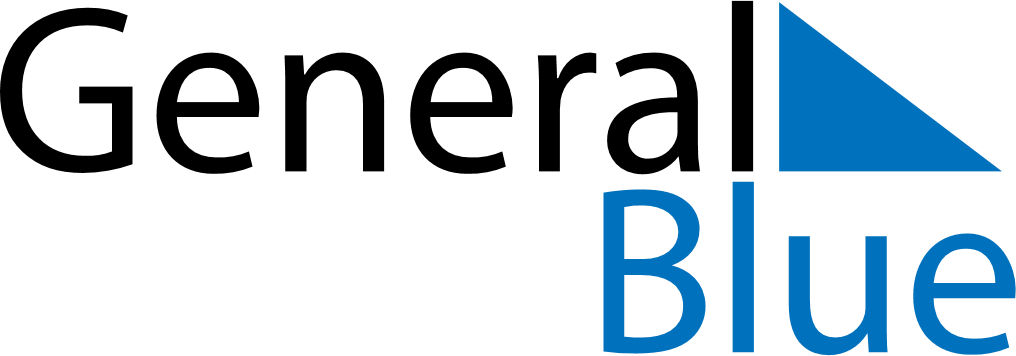 June 2024June 2024June 2024June 2024June 2024June 2024June 2024Wuzhou, Guangxi, ChinaWuzhou, Guangxi, ChinaWuzhou, Guangxi, ChinaWuzhou, Guangxi, ChinaWuzhou, Guangxi, ChinaWuzhou, Guangxi, ChinaWuzhou, Guangxi, ChinaSundayMondayMondayTuesdayWednesdayThursdayFridaySaturday1Sunrise: 5:48 AMSunset: 7:17 PMDaylight: 13 hours and 29 minutes.23345678Sunrise: 5:47 AMSunset: 7:17 PMDaylight: 13 hours and 29 minutes.Sunrise: 5:47 AMSunset: 7:18 PMDaylight: 13 hours and 30 minutes.Sunrise: 5:47 AMSunset: 7:18 PMDaylight: 13 hours and 30 minutes.Sunrise: 5:47 AMSunset: 7:18 PMDaylight: 13 hours and 30 minutes.Sunrise: 5:47 AMSunset: 7:19 PMDaylight: 13 hours and 31 minutes.Sunrise: 5:47 AMSunset: 7:19 PMDaylight: 13 hours and 31 minutes.Sunrise: 5:47 AMSunset: 7:19 PMDaylight: 13 hours and 32 minutes.Sunrise: 5:47 AMSunset: 7:20 PMDaylight: 13 hours and 32 minutes.910101112131415Sunrise: 5:47 AMSunset: 7:20 PMDaylight: 13 hours and 32 minutes.Sunrise: 5:47 AMSunset: 7:20 PMDaylight: 13 hours and 33 minutes.Sunrise: 5:47 AMSunset: 7:20 PMDaylight: 13 hours and 33 minutes.Sunrise: 5:47 AMSunset: 7:21 PMDaylight: 13 hours and 33 minutes.Sunrise: 5:47 AMSunset: 7:21 PMDaylight: 13 hours and 33 minutes.Sunrise: 5:47 AMSunset: 7:21 PMDaylight: 13 hours and 34 minutes.Sunrise: 5:48 AMSunset: 7:22 PMDaylight: 13 hours and 34 minutes.Sunrise: 5:48 AMSunset: 7:22 PMDaylight: 13 hours and 34 minutes.1617171819202122Sunrise: 5:48 AMSunset: 7:22 PMDaylight: 13 hours and 34 minutes.Sunrise: 5:48 AMSunset: 7:23 PMDaylight: 13 hours and 34 minutes.Sunrise: 5:48 AMSunset: 7:23 PMDaylight: 13 hours and 34 minutes.Sunrise: 5:48 AMSunset: 7:23 PMDaylight: 13 hours and 34 minutes.Sunrise: 5:48 AMSunset: 7:23 PMDaylight: 13 hours and 34 minutes.Sunrise: 5:48 AMSunset: 7:23 PMDaylight: 13 hours and 34 minutes.Sunrise: 5:49 AMSunset: 7:24 PMDaylight: 13 hours and 34 minutes.Sunrise: 5:49 AMSunset: 7:24 PMDaylight: 13 hours and 34 minutes.2324242526272829Sunrise: 5:49 AMSunset: 7:24 PMDaylight: 13 hours and 34 minutes.Sunrise: 5:49 AMSunset: 7:24 PMDaylight: 13 hours and 34 minutes.Sunrise: 5:49 AMSunset: 7:24 PMDaylight: 13 hours and 34 minutes.Sunrise: 5:50 AMSunset: 7:24 PMDaylight: 13 hours and 34 minutes.Sunrise: 5:50 AMSunset: 7:25 PMDaylight: 13 hours and 34 minutes.Sunrise: 5:50 AMSunset: 7:25 PMDaylight: 13 hours and 34 minutes.Sunrise: 5:51 AMSunset: 7:25 PMDaylight: 13 hours and 34 minutes.Sunrise: 5:51 AMSunset: 7:25 PMDaylight: 13 hours and 33 minutes.30Sunrise: 5:51 AMSunset: 7:25 PMDaylight: 13 hours and 33 minutes.